 Hrvatski judo Super Kup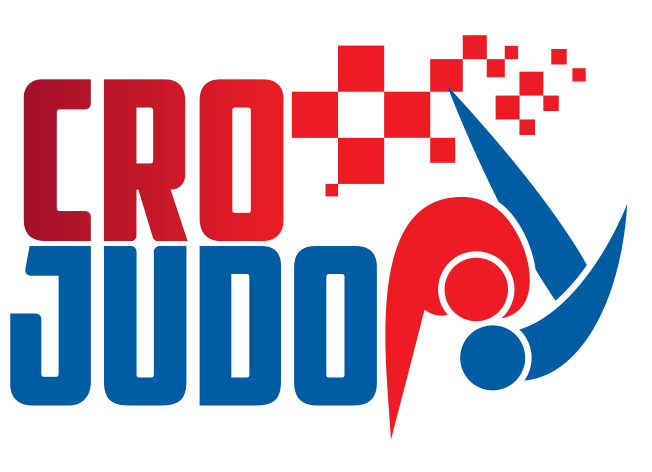                            20.JUDO KUP „JASKA 2019.“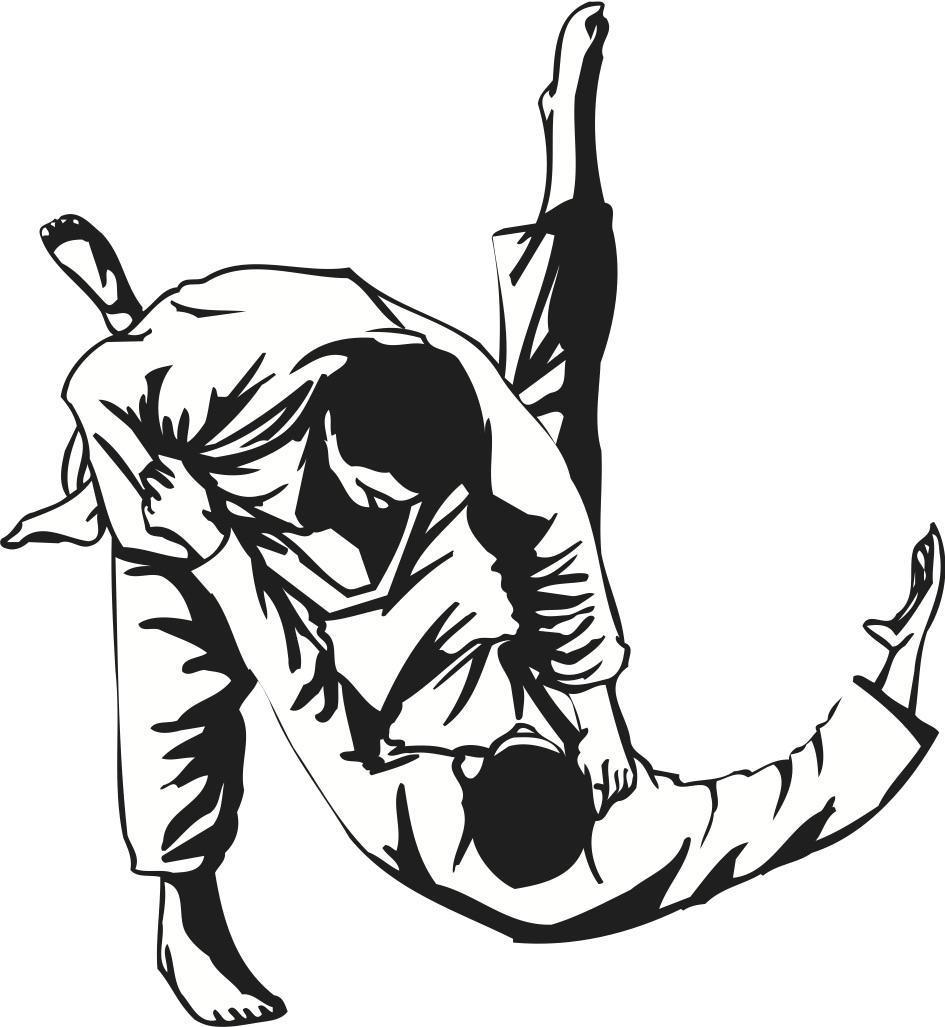 Organizator :Judo klub „Jaska“ JastrebarskoPROPOZICIJE – 20.JUDO KUP „JASKA 2019.“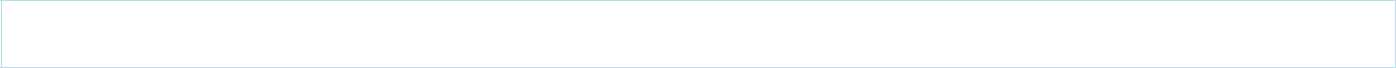 Organizator: Judo klub „Jaska“JastrebarskoMjesto održavanja: Sportska dvorana O.Š. „Ljubo Babić“ Jastrebarsko, Ante i Davida Starčevića 16,Jastrebarsko, 10450https://goo.gl/maps/rSvVuSDhCKsDatum održavanja: 09.11.2019. godine (subota)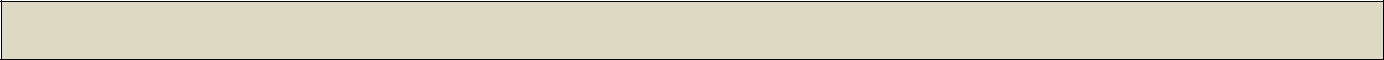 KATEGORIJE NATJECATELJASATNICA - SUBOTA, 09.11.2019.godineVaga : U8 -  08.00 – 09.00U10- 10.30 - 11.00U12 - 13.00 - 13.30U14 - 14.00 - 14.30U16- 15.00 - 15.3010:00 – 10:15 otvaranje natjecanja10:15 - početak natjecanjaDupli start u prvoj slijedećoj uzrasnoj kategoriji je moguć pod određenim uvjetima:dječaci i djevojčice svih dobnih skupina nemaju pravo izvođenja tehnika poluga i gušenja.mlađi kadeti/kadetkinje imaju pravo izvođenja tehnika poluga i gušenja.Na odgovornost trenera nastupaju:dječaci i djevojčice najstarije godište u uzrastu mlađih kadeta i kadetkinja jer će se susresti sa gušenjima i polugama!Pravo nastupa:imaju natjecatelji s gore navedenim godištima, urednom registracijom za 2019. g. pri HJS-u i važećim liječničkim pregledom i strani državljani uz predočenje putovnice-za ispravnost liječničkih pregleda svojih natjecatelja (ne stariji od 6 mjeseci) odgovorni su klubovi, a tu su odgovornost preuzeli u trenutku prijave svog natjecatelja na judo registar HJS-a. Natjecatelji prilikom vaganja moraju imati putovnicu ili osobnu iskaznicu za utvrđivanje identiteta.Napomena:Organizator ne odgovara za ozljede ili imovinu sudionika na putovanju i natjecanjuOrganizator zadržava pravo izmjena u propozicijama u toku turnira (satnicu i sl.).Sustav natjecanja:Natjecanje će se održati na 4 borilišta.Vrijeme trajanja borbi za mlađe dječake, mlađe djevojčice, dječake i djevojčice je 2 minute.Vrijeme trajanja borbi za mlađe kadete i mlađe kadetkinje je 3 minute.Bodovanje: Sustav bodovanja ekipa usklađen je sa člankom 7. Pravilnika natjecanja HJS-a.Natjecanje se boduje za Super kup HJS-a u uzrastu djevojčica i dječaka U14.Nagrade: Za pobjednike u svakoj kategoriji tehnički organizator će dodijeliti medalje (zlato, srebro i 2 bronce), a pet najuspješnijih klubova u ukupnom poretku dobiti će pehare. Predviđena je i prigodna nagrada za najboljeg natjecatelja i natjecateljicu turnira.Prilikom dodijele nagrada natjecatelji/ce po nagradu dolaze obučeni u bijela kimona i bez obuće.Natjecateljska taksa: 100 kuna( 15€ ) po natjecatelju (cijena duplog starta 150 kuna(20€))Za klubove koji sudjeluju s 25 više natjecatelja taksa iznosi 80 kuna (10 €)Uplata kotizacija izvršava se na primatelja Judo klub „Jaska“ Jastrebarsko,Nikole Tesle 32, na br. računa HR4824840081135102409 najkasnije do 08.11.2019. godine. Svi koji ne uplate kotizacije do navedenog roka mogu to učiniti na dan natjecanja istim putem u dogovoru s organizatorom natjecanja.Prijava natjecatelja: Strani državljani popis natjecatelja dostavljaju do 08.11.2019. do 12:00 sati (ime prezime, kategorija, godina rođenja i spol) na Obrascu - Prijava natjecatelja putem e-maila na adresu: judo.jaska@zg.t-com.hrNatjecatelji HJS-a moraju se prijaviti preko judo registra u istom roku.E- MAIL : judo.jaska@zg.t-com.hrKONTAKT: Tea Tandarić 098 939 43 47Ivica Blažek 099 848 90 94Prijava natjecatelja Naziv kluba:________________________________________DJEČACIDJEVOJČICEU-8 rođeni 2012. godine i mlađi-NEU-8 rođene 2012. godine i mlađe-NEWAZAWAZAKategorije: (kg) 19, 21, 24, 27, 30, 34,Kategorije: (kg) 18, 20, 22, 25, 28, 32,38, 42 +4236, 40 +4036, 40 +40U-10 rođeni 2010./2011. godineU-10 rođene 2010./2011. godineKategorije: (kg) 24, 27, 30, 34, 38, 42,Kategorije: (kg) 22, 25, 28, 32, 36, 40,46, 50, +5044,+4444,+44U-12 rođeni 2008./2009. godineU-12 rođene 2008./2009. godineKategorije: (kg) 27, 30, 34, 38, 42, 46,Kategorije: (kg) 28, 32, 36, 40, 44, 48,50, 55,+5552, +5252, +52U-14 rođeni 2006./2007. godineU-14 rođene 2006./2007. godineKategorije: (kg) 30, 34, 38, 42, 46, 50,Kategorije: (kg) 32, 36, 40, 44, 48, 52,55, 60, 66,+6657, 63,+6357, 63,+63MLAĐI KADETIMLAĐE KADETKINJEU-16 rođeni 2004./2005. godineU-16 rođene 2004./2005. godineKategorije: (kg) 38, 42, 46, 50, 55, 60,Kategorije: (kg) 40, 44, 48, 52, 57, 63,66, 73, 81, +8170, +7070, +70R.B.PrezimeImeSpolGodinaUzrastnaKTGM/ŽrođenjaKategorija(U8,10,12,14,16)1.2.3.4.5.6.7.8.9.10.11.12.13.14.15.16.17.18.19.20.21.22.23.24.25.26.27.28.29.30.Datum:Trener:Trener:Sudac: